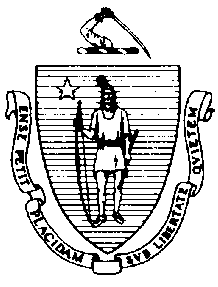 The Executive Office of Health and Human ServicesDepartment of Public HealthBureau of Environmental HealthCommunity Sanitation Program250 Washington Street, Boston, MA 02108-4619Phone: 617-624-5757 Fax: 617-624-5777TTY: 617-624-5286January 29, 2016 Paul Henderson, SuperintendentMCI FraminghamP.O. Box 900799 Loring DriveFramingham, MA 01704Re: Facility Inspection – MCI FraminghamDear Superintendent Henderson:In accordance with M.G.L. c. 111, §§ 5, 20, and 21, as well as Massachusetts Department of Public Health (Department) Regulations 105 CMR 451.000: Minimum Health and Sanitation Standards and Inspection Procedures for Correctional Facilities; 105 CMR 480.000: Minimum Requirements for the Management of Medical or Biological Waste (State Sanitary Code, Chapter VIII); 105 CMR 590.000: Minimum Sanitation Standards for Food Establishments (State Sanitary Code Chapter X); the 1999 Food Code; 105 CMR 520.000 Labeling; and 105 CMR 205.000 Minimum Standards Governing Medical Records and the Conduct of Physical Examinations in Correctional Facilities; I conducted an inspection of MCI Framingham on January 20 and 21, 2016 accompanied by Nolan Griffiths, EHSO and Steve Cummings, Director of Engineering. Violations noted during the inspection are listed below including 153 repeat violations:HEALTH AND SAFETY VIOLATIONS(* indicates conditions documented on previous inspection reports)SMITH BUILDINGLobby Area	No Violations NotedMale Bathroom # C141A105 CMR 451.123*	Maintenance: Wall paint damaged behind sink105 CMR 451.123	Maintenance: Floor dirtyFemale Bathroom105 CMR 451.123	Maintenance: Wall paint damaged behind sink105 CMR 451.123	Maintenance: Floor dirtyJanitor’s Closet105 CMR 451.353	Interior Maintenance: Slop sink basin crackedOrientation Room	No Violations NotedOfficer’s AreaHallway105 CMR 451.130*	Plumbing: Plumbing not maintained in good repair, bubbler continuously runningTool Control # 127A	No Violations NotedMail Room	No Violations NotedBreak Room105 CMR 451.353	Interior Maintenance: Debris on floor behind vending machinesMale Locker Room105 CMR 451.353*	Interior Maintenance: Ceiling vent dusty105 CMR 451.123	Maintenance: Urinal partition damaged105 CMR 451.123	Maintenance: Debris on floorFemale Locker Room105 CMR 451.123	Maintenance: Wall dirty near handwash sinks105 CMR 451.123	Maintenance: Ceiling vent dustyWeight Room105 CMR 451.353	Interior Maintenance: Weight bench padding damagedInside Control	No Violations NotedUpstairs Control	No Violations NotedP Trap	No Violations NotedAdmissions	No Violations NotedStorage Room # C104A	No Violations NotedHolding Cell	No Violations NotedFinger Print Room # C148A	No Violations NotedOffice # C106A105 CMR 451.353	Interior Maintenance: Duct insulation damagedStaff Bathroom # 106A105 CMR 451.123*	Maintenance: Ceiling vent dustyStorage Room # 107A		No Violations NotedMental Health # 108A105 CMR 451.353*	Interior Maintenance: Water stained ceiling tilesOfficer’s Room # C108A105 CMR 451.353*	Interior Maintenance: Ceiling tiles water stainedFC 4-601.11(c)	Cleaning of Equipment and Utensils, Objective: Non-food contact surface dirty, interior of freezer dirtyMedical Room # 109ANo Violations NotedInmate Shower # 110A105 CMR 451.123*	Maintenance: Floor finish damaged105 CMR 451.123	Maintenance: Debris on floorInmate Shower # 111A105 CMR 451.123*	Maintenance: Floor paint peeling105 CMR 451.123	Maintenance: Debris on floorControl Room # 112A105 CMR 451.353*	Interior Maintenance: Ceiling tiles water stainedSearch Room # 115A No Violations NotedSearch Room # 116ANo Violations NotedHolding Cells # 117A-120ANo Violations NotedVisiting AreaCommon Area	No Violations NotedAttorney Rooms	No Violations NotedInmate Bathroom # C138A	No Violations NotedJanitor’s Closet	No Violations NotedFemale Bathroom # C143A	No Violations NotedMale Bathroom # C142A	No Violations NotedVisitation Play Area105 CMR 451.353*	Interior Maintenance: Ceiling vent dustySmith Food ServiceKitchenFC 6-501.12(A)*	Maintenance and Operation; Cleaning: Facility not cleaned properly, possible mold/mildew on wall behind dishwasherFC 6-501.12(A)*	Maintenance and Operation; Cleaning: Facility not cleaned properly, ceiling vents dustyFC 6-403.11(B)	Location and Placement; Employee Accommodations: No locker room area designated for employees, hanging clothing in food areaFC 6-501.11	Maintenance and Operation; Repairing: Facility not in good repair, floor tiles damagedFC 6-501.11	Maintenance and Operation; Repairing: Facility not in good repair, wall paint damagedFC 4-901.11(A)	Protection of Clean Items, Drying: Clean and sanitized serving trays not allowed to air dry fullyFC 6-501.111(B)	Maintenance and Operations; Pest Control: Flying insects observed FC 6-501.15	Maintenance and Operation; Cleaning: Handwashing sink used for cleaning purposes, dirty cups observed in handwash sinkFC 4-903.11(A)(2)	Protection of Clean Items, Storing: Single-service items not protected from contamination, utensils not stored with handles upFC 5-501.16(B) 	Refuse, Recyclables, and Returnables; Storage Areas, Rooms, and Receptacles, Capacity and Availability: No trash can in kitchen areaDining Room # 172FC 6-501.111(B)	Maintenance and Operations; Pest Control: Flying insects observed Smith Hallway105 CMR 451.353		Interior Maintenance: Ceiling tiles water damagedSmith Clinic	No Violations NotedOfficer’s Room # C174	No Violations Noted Janitor’s Closet # C102105 CMR 451.353	Interior Maintenance: Slop sink drain cover looseStaff Bathroom # C131	No Violations NotedStaff Bathroom # C154	No Violations NotedMulti-Purpose Room # 1	No Violations NotedMulti-Purpose Room # 2	No Violations NotedMulti-Purpose Room # 3Unable to Inspect - OccupiedATU EastCommon Area	No Violations NotedStorage Room # C128/129105 CMR 451.353	Interior Maintenance: Ceiling vent dustyDay Room # C130105 CMR 451.353*	Interior Maintenance: Ceiling vent dustyUnit Sergeant # 123	No Violations NotedCO Office # C124	Unable to Inspect – Locked Office # C136	No Violations NotedLower Level Janitor’s Closet	No Violations NotedLower Level Showers105 CMR 451.123*	Maintenance: Floor paint peeling in shower # C116105 CMR 451.123*	Maintenance: Soap scum on floor in shower # C117Upper Level Janitor’s Closet	No Violations NotedUpper Levels Showers105 CMR 451.123*	Maintenance: Floor paint damaged in shower # C211105 CMR 451.123*	Maintenance: Ceiling vent rusted in shower # C210 and C211105 CMR 451.123	Maintenance: Door damaged in shower # C212Cells105 CMR 451.353	Interior Maintenance: Ceiling paint peeling in cell # 128ATU WestCommon Area105 CMR 451.350*	Structural Maintenance: Skylight structure damagedStorage Room105 CMR 451.353*	Interior Maintenance: Ceiling vent dustyStorage Room # C133	No Violations NotedDay Room105 CMR 451.353*	Interior Maintenance: Ceiling vent dustyCPO Office # C141	No Violations NotedStorage Room # C142105 CMR 451.353*	Interior Maintenance: Ceiling vent dustyStorage # C143	No Violations NotedLower Level Janitor’s ClosetNo Violations NotedLower Level Showers105 CMR 451.123*	Maintenance: Floor paint damaged in shower # C144 and C145 105 CMR 451.123	Maintenance: Wall damaged in handicap showerUpper Level Janitor’s Closet	No Violations NotedUpper Level ShowersNo Violations NotedCells	No Violations Noted
New LineCommon Area105 CMR 451.350*	Structural Maintenance: Lower level outside door not rodent and weathertightCPO Office # 157	No Violations NotedStorage Room # C155	No Violations NotedDay Room # C153105 CMR 451.353*	Interior Maintenance: Ceiling vent dustyBreak Room # C161	No Violations NotedLower Level Janitor’s Closet105 CMR 451.353	Interior Maintenance: Debris in slop sinkLower Level Showers		105 CMR 451.123*	Maintenance: Floor paint damaged in shower # C150105 CMR 451.123*	Maintenance: Ceiling vent rusted in shower # C150105 CMR 451.123	Maintenance: Floor paint damaged in shower #149Upper Level Janitor’s Closet # C231105 CMR 451.353	Interior Maintenance: Wet mop left in bucketStorage Room # 265	No Violations NotedUpper Level Showers105 CMR 451.123	Maintenance: Floor dirty in shower # 228, 229, and 230105 CMR 451.123	Maintenance: Shower room entrance door frame rustyCells	No Violations NotedCCUCommon Area	No Violations NotedAttorney’s Interview Room # C105	No Violations NotedOffice # 106105 CMR 451.353*	Interior Maintenance: Ceiling vent dustySearch Room # 108	No Violations NotedInmate Break Room/Storage Room # C106	No Violations NotedOfficer’s OfficeFC 4-501.11(B)	Maintenance and Operation, Equipment: Equipment components not maintained in a 	state of good repair, refrigerator gaskets dirtyMedical Room & Staff Bathroom	No Violations NotedLower Level Janitor’s Closet	No Violations NotedLower Level Showers105 CMR 451.123*	Maintenance: Paint damaged by tub in handicapped shower room105 CMR 451.123*	Maintenance: Floor surface damaged in shower # C112 and C113Upper Level Janitor’s Closet	No Violations NotedStorage Room # 226	No Violations NotedUpper Level Showers105 CMR 451.123*	Maintenance: Floor surface damaged in # C206, C207, and C208Cells	No Violations NotedSecond Floor Office AreaHallwayNo Violations NotedFemale Bathroom # C210A	No Violations NotedMale Bathroom # C211A	No Violations NotedDeputy of Re-entryFC 4-204.112(A)	Design and Construction, Functionality: No functioning thermometer in refrigeratorJanitor’s Closet # C237A105 CMR 451.353*	Interior Maintenance: Ceiling paint peelingBreak Room # C218A	No Violations NotedRoom # 208A	No Violations NotedHSU BuildingSecond FloorTherapeutic Office # 1Unable to Inspect – Locked Therapeutic Office # 2Unable to Inspect – LockedCPO OfficeNo Violations NotedCommon AreaNo Violations NotedKitchenFC 4-602.12(A)	Cleaning of Equipment and Utensils; Frequency: Interior of toaster oven dirtyFC 5-205.15(B)	Plumbing System, Operations and Maintenance: Plumbing system not maintained in good repair, sink fixture missingCO OfficeNo Violations NotedDayroomNo Violations NotedCells105 CMR 451.141	Screens: Screen damaged in cell # 207LibraryNo Violations NotedShowersUnable to Inspect – OccupiedJanitors Closet105 CMR 451.353		Interior Maintenance: Floor paint peelingRe-entry Planning OfficeNo Violations NotedOptometry OfficeNo Violations NotedOBGYN Office105 CMR 451.353		Interior Maintenance: Window crackedFirst FloorPharmacy105 CMR 451.353*		Interior Maintenance: Ceiling tiles not securePharmacy Bathroom	No Violations NotedSupply Room # 112	No Violations NotedSupply Room Bathroom	No Violations NotedMedical Records Break Room	No Violations NotedHealth Services Administration	No Violations NotedHSU UnitCO’s Office105 CMR 451.353*	Interior Maintenance: Floor tile surface damagedCO’s Office Bathroom105 CMR 451.350*	Structural Maintenance: Window crackedNurse’s Station	No Violations NotedDetox Room # 114105 CMR 451.322*	Cell Size: Inadequate floor space in dorm roomDetox Room # 116105 CMR 451.101	Blankets: Blanket damagedMedical Cells105 CMR 451.322*	Cell Size: Inadequate floor space in dorm rooms105 CMR 451.353	Interior Maintenance: Wall paint peeling in cell # 110Doctor’s Office # 110	Unable to Inspect - OccupiedNurse’s Bathroom	Unable to Inspect - OccupiedMedical Supply Room	No Violations NotedShower Room	No Violations NotedBiohazard Room	No Violations NotedMental Health Interview Room	Unable to Inspect - OccupiedJanitor’s Room105 CMR 451.353	Interior Maintenance: Ceiling left unfinished105 CMR 451.353	Interior Maintenance: Standing water left in bucketClinical AreaWaiting Area105 CMR 451.353*	Interior Maintenance: Ceiling tiles not secureStaff Bathroom # 3105 CMR 451.123*	Maintenance: Wall vent dusty Inmate Bathroom # 5	No Violations NotedX-Ray Room # 1	No Violations NotedDental Room # 2	No Violations NotedTrauma Room # 4105 CMR 451.353	Interior Maintenance: Oxygen tank not secureTrauma Room # 6	Unable to Inspect – Occupied Lab # 7	No Violations NotedTreatment Room # 8	No Violations NotedTreatment Room # 9105 CMR 451.353	Interior Maintenance: Ceiling left unfinishedTreatment Room # 10No Violations NotedRN Clinic # 11	No Violations NotedCOTTAGESLaurel BuildingCommon Area	No Violations Noted Officer’s Room	No Violations NotedOfficer’s BathroomNo Violations Noted KitchenetteFC 4-501.114(C)(2)	Maintenance and Operation; Equipment: Quaternary ammonium solution greater than the manufacturers recommended concentrationRefrigerator Room	No Violations NotedHallway ASlop Sink RoomNo Violations NotedStorage Room	No Violations NotedRazor Room	No Violations NotedDog Supply Storage Room	No Violations NotedInterview Room	No Violations NotedBuffer Closet	No Violations NotedA Side Cells105 CMR 451.322		Cell Size: Inadequate floor space in all cellsShower Room A & B105 CMR 451.123*	Maintenance: Floor epoxy peeling in shower # 2 and 3105 CMR 451.123*	Maintenance: Wall tile caulking dirty, possible mold in shower # 1-3105 CMR 451.123*	Maintenance: Door frame rustedHallway BB Side Cells105 CMR 451.322		Cell Size: Inadequate floor space in all cellsJanitor’s Closet	No Violations NotedShower Room B & C105 CMR 451.123*		Maintenance: Floor epoxy peeling in shower # 1-3105 CMR 451.123	Maintenance: Wall tile caulking dirty, possible mold in shower # 1-3105 CMR 451.123	Maintenance: Shower head loose in shower # 1 and 3105 CMR 451.123	Maintenance: Floor drain cover loose105 CMR 451.123	Maintenance: Baseboard damaged in shower # 2 and 3Hallway CCaustic Room	No Violations NotedCPO OfficeNo Violations NotedC Side Cells105 CMR 451.322		Cell Size: Inadequate floor space in cellsAlgon BuildingCommon Area105 CMR 451.350*	Structural Maintenance: Window cracked in dayroom105 CMR 451.353		Interior Maintenance: Debris in window sillOfficer’s Room	No Violations NotedOfficer’s Bathroom105 CMR 451.123	Maintenance: Ceiling vent dustyKitchenetteFC 4-501.114(C)(2)	Maintenance and Operation; Equipment: Quaternary ammonium solution greater than the manufacturers recommended concentrationRefrigerator Room	No Violations NotedOld Laundry Room	No Violations NotedLieutenant’s Office	No Violations NotedHallway ASlop Sink Room105 CMR 451.353	Interior Maintenance: Wet mop left in bucketStorage Room105 CMR 451.353	Interior Maintenance: Ceiling vent dustyA Side Cells105 CMR 451.322		Cell Size: Inadequate floor space in all cellsShower Room A & B105 CMR 451.123*	Maintenance: Floor epoxy peeling in shower # 1 and 2105 CMR 451.123*	Maintenance: Base epoxy peeling in shower # 1-3105 CMR 451.123*	Maintenance: Floor epoxy peeling on common floor105 CMR 451.130*	Hot Water: Shower water temperature recorded at 1300F105 CMR 451.123*	Maintenance: Tile caulking dirty, possible mold in shower # 1-3 105 CMR 451.123	Maintenance: Ceiling tile missingHallway BB Side Cells105 CMR 451.322		Cell Size: Inadequate floor space in all cells105 CMR 451.141		Screens: Screen damaged in cell # 12 and 22Shower Room B & C	Unable to Inspect – Occupied Hallway C105 CMR 451.353	Interior Maintenance: Ceiling damaged in hallwayCaustic Room	No Violations NotedCPO Office	Unable to Inspect - OccupiedC Side Cells105 CMR 451.322		Cell Size: Inadequate floor space in all cells105 CMR 451.141		Screens: Screen damaged in cell # 26Town Line Building105 CMR 451.353*	Interior Maintenance: Ceiling tiles not secure throughout buildingCommon Area105 CMR 451.353*	Interior Maintenance: Floor worn by kitchenetteOfficer’s Room	No Violations NotedOfficer’s Bathroom	No Violations NotedKitchenette	No Violations NotedRefrigerator Room	No Violations NotedRazor Room	No Violations NotedStorage Room (near bubbler)105 CMR 451.353*	Interior Maintenance: Ceiling tiles damagedHallway ASlop Sink Room	No Violations NotedStorage Room	No Violations NotedCPO’s Office	No Violations NotedA Side Cells105 CMR 451.322		Cell Size: Inadequate floor space in all cellsShower Room A & B105 CMR 451.123*		Maintenance: Soap scum on walls in shower # 2105 CMR 451.123*	Maintenance: Door frame rusted and damaged  105 CMR 451.123*	Maintenance: Floor epoxy peeling in shower # 1-3105 CMR 451.123*	Maintenance: Epoxy peeling outside of showers105 CMR 451.123*	Maintenance: Tile caulking dirty, possible mold in shower # 1-3Hallway BB Side Cells105 CMR 451.322		Cell Size: Inadequate floor space in all cellsShower Room B & C105 CMR 451.123*	Maintenance: Floor epoxy peeling in shower # 3105 CMR 451.123*	Maintenance: Soap scum on walls in shower # 1-3105 CMR 451.123*	Maintenance: Tile caulking dirty, possible mold in shower # 1-3105 CMR 451.123	Maintenance: Door frame rusted on B sideHallway CCorrectional Recovery Academy	No Violations NotedCaustic Room	No Violations NotedC Side Cells105 CMR 451.322		Cell Size: Inadequate floor space in all cells105 CMR 451.353		Interior Maintenance: Ceiling tile damaged in cell # 31Pioneer Building105 CMR 451.353*	Interior Maintenance: Ceiling tiles not secure throughout buildingCommon Area105 CMR 451.353	Interior Maintenance: Debris in window sillOfficer’s Room	No Violations NotedOfficer’s Bathroom105 CMR 451.123	Maintenance: Ceiling vent dustyCPO’s Office	No Violations NotedKitchenetteFC 4-501.114(C)(2)	Maintenance and Operation; Equipment: Quaternary ammonium solution greater than the manufacturers recommended concentrationStorage (with sink)No Violations NotedLaundry Room (Razor Room)	No Violations NotedRefrigerator RoomFC 4-601.11(c)	Cleaning of Equipment and Utensils, Objective: Non-food contact surface dirty, interior of refrigerator dirtyDog Equipment Room	No Violations NotedHallway ASlop Sink Room105 CMR 451.353	Interior Maintenance: Ceiling tile damagedStorage Room105 CMR 451.353	Interior Maintenance: Ceiling vent dustyMachine Room	No Violations NotedA Side Cells105 CMR 451.353*		Interior Maintenance: Ceiling tiles damaged in cell # 1, 3, 6, and 7105 CMR 451.353		Interior Maintenance: Ceiling tiles damaged in cell # 2105 CMR 451.322		Cell Size: Inadequate floor space in all cellsShower Room A & B105 CMR 451.123*	Maintenance: Floor epoxy peeling in shower # 1-3105 CMR 451.123	Maintenance: Mold like substance on grout in shower # 1-3
Hallway B105 CMR 451.353*	Interior Maintenance: Ceiling tiles rusted in hallwayB Side Cells105 CMR 451.322		Cell Size: Inadequate floor space in all cells105 CMR 451.353		Interior Maintenance: Ceiling tile damaged in cell # 14 and 16Shower Room B & C105 CMR 451.123*	Maintenance: Floor epoxy peeling in shower # 1-3105 CMR 451.123*	Maintenance: Floor damaged in shower # 2105 CMR 451.123*	Maintenance: Shower head leaking in shower # 3105 CMR 451.123	Maintenance: Shower # 1 out-of-order105 CMR 451.123	Maintenance: Shower head loose in shower # 2105 CMR 451.126	Hot Water: Hot water temperature 130°F in shower # 1105 CMR 451.123	Maintenance: Door frame rustedHallway CCaustic Room	No Violations NotedJanitor’s ClosetNo Violations NotedGroup RoomNo Violations NotedC Side Cells105 CMR 451.353*		Interior Maintenance: Ceiling tiles damaged in cell # 31 and 33105 CMR 451.322		Cell Size: Inadequate floor space in all cells105 CMR 451.353		Interior Maintenance: Wall vent dusty in cell # 29MODULAR BUIDING – OVERFLOW UNITUnable to Inspect – ClosedBREWSTER BUILDINGBrewster 1Unable to Inspect – Closed Brewster 2Common Area	No Violations NotedControl Room	No Violations NotedControl Bathroom	No Violations NotedCPO Office	No Violations NotedSargent’s Office	No Violations NotedFirst Step	No Violations NotedRazor Storage Room	No Violations NotedSlop Sink Room	No Violations NotedStorage Room105 CMR 451.353*	Interior Maintenance: Floor tiles damagedFire System Room	No Violations NotedBathroom105 CMR 451.123	Maintenance: Ceiling vent dusty105 CMR 451.123	Maintenance: Wall paint peeling behind handwash sinkShower Room	No Violations NotedKitchenette Area	No Violations NotedRooms105 CMR 451.322*	Cell Size: Inadequate floor space in all dorm roomsRoom # 1105 CMR 451.353*	Interior Maintenance: Floor tiles damagedRoom # 2105 CMR 451.353*	Interior Maintenance: Floor tiles damagedRoom # 3105 CMR 451.353*	Interior Maintenance: Floor tiles damagedRoom # 4105 CMR 451.353*	Interior Maintenance: Floor tiles damagedRoom # 5105 CMR 451.353*	Interior Maintenance: Floor tiles damagedRoom # 6105 CMR 451.353*	Interior Maintenance: Floor tiles damagedRoom # 7105 CMR 451.353*	Interior Maintenance: Floor tiles damagedRoom # 8105 CMR 451.353*	Interior Maintenance: Floor tiles damagedRoom # 9105 CMR 451.353*	Interior Maintenance: Floor tiles damagedRoom # 10105 CMR 451.353*	Interior Maintenance: Floor tiles damagedOLD ADMINISTRATION BUILDINGA CorridorInmate Bathroom # 117105 CMR 451.123	Maintenance: Toilet seat dirtyNEADS Program Room	No Violations NotedPre-Release Office & Bathroom	No Violations NotedPre-Release Office Bathroom	No Violations NotedRecreational Area # 115	No Violations NotedInmate Weight Room # 118	No Violations NotedFire Equipment Room and Bathroom # 119105 CMR 451.353*	Interior Maintenance: Floor tiles damaged outside of bathroomBack Storage ClosetsPeer Support # 124	No Violations NotedOfficer’s Room # 121	No Violations NotedWork Office Tool Crib # 122-2	No Violations NotedStorage Room # 122-3	No Violations NotedJanitor’s Closet # 122-5 & 122-6No Violations NotedCloset # 122-7 	No Violations NotedGarden Tool Crib # 122-8	No Violations NotedOffice # 120	No Violations NotedB CorridorAdministrative Captain’s Office	# 107	Unable to Inspect – Locked Tool Control Office # 114	No Violations NotedOld Office # 109	No Violations NotedClassroom # 110	No Violations NotedBreak Room	No Violations NotedClassroom # 111	No Violations NotedStaff Break Room105 CMR 451.353*	Interior Maintenance: Floor tile damaged by vending machineGym # 112	No Violations NotedNEADS Program Room	No Violations NotedOperations # 102 (near the Gym)105 CMR 451.353*	Interior Maintenance: Ceiling tiles missingDisciplinary Office # 113	No Violations NotedWater Fountain	No Violations NotedSlop Sink105 CMR 451.130		Plumbing: Plumbing not maintained in good repair, slop sink not drainingStaff Bathroom # 114	No Violations NotedWork Assignment	No Violations NotedClassroom # 116	No Violations NotedC CorridorClassroom	No Violations NotedInner Perimeter SecurityNo Violations NotedStaff Bathroom	No Violations NotedD CorridorCosmetology # 130		No Violations NotedCosmetology Bathroom	No Violations NotedClassroom # 131	No Violations NotedOffice # 134	No Violations NotedOffice # 135	No Violations NotedOffice # 136	No Violations NotedOffice # 136-1	No Violations NotedProtestant Chaplain’s Office # 137	No Violations NotedOffice # 138	No Violations NotedCatholic Chaplain’s Office # 139	No Violations NotedOffice # 140	No Violations NotedNEADS Office # 141	No Violations NotedOffice # 142	No Violations NotedOffice # 143	No Violations NotedOffice # 144	No Violations NotedOffice # 145	No Violations NotedFamily Service Office # 146	No Violations NotedStaff Bathroom # 147No Violations NotedSecond Floor105 CMR 451.353		Interior Maintenance: Hallway ceiling tiles missingIntensive Treatment Unit105 CMR 451.353*	Interior Maintenance: Ceiling tiles missing in hallwayCO’s Office	No Violations NotedClinician’s Office # 208	No Violations NotedAdministration Office # 209	No Violations NotedStaff Bathroom105 CMR 451.123	Maintenance: Wet mop left in bucketProgram Room # 204105 CMR 451.353*	Interior Maintenance: Ceiling tiles missingBreak Room	No Violations NotedInmate Day Room	No Violations NotedMulti-Purpose Room	No Violations NotedShower Room # 1105 CMR 451.123*	Maintenance: Soap scum on walls in shower # 1 and 2Cells105 CMR 451.353*	Interior Maintenance: Floor damaged in cell # 17Nurse’s Station # 203	No Violations NotedNurse’s Bathroom	No Violations NotedProgram 2 # 205	No Violations NotedProgram 3 # 207	No Violations NotedShower Room # 2105 CMR 451.123*	Maintenance: Soap scum on walls in shower # 1Psychology CorridorOffices	No Violations NotedKitchenette	No Violations NotedBathroomNo Violations NotedB CorridorStaff Bathroom	No Violations NotedClassroom # 201	No Violations NotedClassroom # 204	No Violations NotedOffice # 207	No Violations NotedOffice # 208	No Violations NotedLibrary # 209-210	No Violations NotedLaw Library # 211	No Violations NotedBathroom # 212	No Violations NotedClassrooms A-F # 212	No Violations NotedOffices/Break Room # 212	No Violations NotedIndustries # 213	No Violations NotedInmate Industries Bathroom	No Violations NotedStaff Industries Bathroom	No Violations NotedBuilding and Trades # 214		No Violations NotedElectrical Room # 215-1Unable to Inspect - No AccessClassroom # 215-3No Violations NotedClassroom # 215-2	No Violations NotedClassroom # 215-4	No Violations NotedClassroom # 215-5	No Violations NotedClassroom # 215-7	No Violations NotedComputer Room # 215-8	No Violations NotedInmate Bathroom # 215-9	No Violations NotedJanitor’s Closet # 216	No Violations NotedThird Floor	Chapel	No Violations NotedParoleParole Hallway # 218	No Violations NotedParole Bathroom	No Violations NotedParole Offices # 9-16	No Violations NotedInterview Room	No Violations NotedFood Service AreaHallway	No Violations NotedInmate Dining Room	No Violations NotedServing LineFC 6-501.11*	Maintenance and Operation; Repairing: Facility not in good repair, floor tiles 	damagedMechanical Warewashing RoomFC 6-201.11*	Design, Construction, and Installation; Cleanability: Walls not easily cleanable, unfinished wood near warewash machineFC 5-202.12(A)*	Plumbing System, Design: Air Gap between (inlet) pipe and flood rim, air gap less than twice the diameter of the pipe, there was no air gap between faucet and sinkFC 4-501.114(C)(2)	Maintenance and Operation; Equipment: Quaternary ammonium solution greater than the manufacturers recommended concentrationFC 6-501.12(A)	Maintenance and Operation; Cleaning: Facility not properly cleaned, wall vent dustyStore Room	No Violations NotedBathroom	No Violations NotedCulinary ArtsKitchenNo Violations NotedStaff Dining Room	No Violations NotedDry Storage RoomFC 6-501.11*			Maintenance and Operation; Repairing: Facility not in good repair, ceiling damagedBasementLaundry Area105 CMR 451.353		Interior Maintenance: Washer # 3 out-of-orderInmate Bathroom105 CMR 451.123	Maintenance: Standing water outside bathroomProperty	No Violations NotedMain KitchenHallwayFC 6-201.11*	Design, Construction and Installation: Floor not easily cleanable, floor finish damagedDry Storage RoomFC 6-201.11*			Design, Construction and Installation: Floor not easily cleanable, floor paint damagedFC 6-501.11*	Maintenance and Operation; Repairing: Facility not in good repair, wall paint peelingFC 6-501.12(A)*	Maintenance and Operation; Cleaning: Facility not cleaned properly, rodent feces observed on boxesFC 6-501.12(A)*	Maintenance and Operation; Cleaning: Facility not properly cleaned, rodent feces observed in back corners of the roomFC 6-501.11*	Maintenance and Operation; Repairing: Facility not in good repair, floor damaged near floor drainFood Manager’s Office105 CMR 451.353*	Interior Maintenance: Floor paint peeling105 CMR 451.353*	Interior Maintenance: Ceiling tiles water damagedFood Manager’s Bathroom105 CMR 451.123*	Maintenance: Floor paint damagedFreezer and Refrigerator HallwayFC 6-501.11*	Maintenance and Operation; Repairing: Facility not in good repair, wall paint damaged in back cornerFreezer UnitFC 3-305.11(A)(3)*	Preventing Contamination from Premises: Food stored in an inappropriate location, food stored less than 6 inches from the floorRefrigerator Unit	No Violations NotedBack Pots and Pans Storage AreaFC 6-501.11*	Maintenance and Operation; Repairing: Facility not in good repair, floor paint 
damagedFC 4-501.11(A)*	Maintenance and Operation, Equipment: Equipment not maintained in a state of good repair, ice machine out-of-orderFC 4-501.11(B)	Maintenance and Operation, Equipment: Equipment components not maintained in a state of good repair, Truer Refrigerator unit out-of-orderPrep AreaFC 6-501.12(A)*	Maintenance and Operation; Cleaning: Facility not cleaned properly, 2 vent fans dustyFC 6-301.11	Numbers and Capacity; Handwashing Facilities: No soap at handwash sinkFC 6-301.12	Numbers and Capacity; Handwashing Facilities: No hand drying method available at handwashing sinkRefrigerator Unit # 5	No Violations NotedFreezer Unit # 6FC 6-501.12(A)*	Maintenance and Operation; Cleaning: Facility not cleaned properly, ice buildup on floor, walls, ceiling, and boxesBaking StorageFC 6-501.12(A)*	Maintenance and Operation; Cleaning: Facility not properly cleaned, rodent feces observedBroom Storage AreaFC 6-501.11*	Maintenance and Operation; Repairing: Facility not in good repair, door frame into broom storage area rustedFC 6-501.11*	Maintenance and Operation; Repairing: Facility not in good repair, floor damagedFC 6-501.11*	Maintenance and Operation; Repairing: Facility not in good repair, ceiling paint peelingFC 6-501.11*	Maintenance and Operation; Repairing: Facility not in good repair, wall paint peelingFC 6-501.11*	Maintenance and Operation; Repairing: Facility not in good repair, light shield missingFC 6-501.12(A)*	Maintenance and Operation; Cleaning: Facility not cleaned properly, standing water on floorSlop Bucket RefrigeratorFC 4-501.11(A)*	Maintenance and Operation, Equipment: Equipment not maintained in a state of good repair, walk-in refrigerator door dragging on floorFC 6-501.12(A)*	Maintenance and Operation; Cleaning: Facility not cleaned properly, vent fan dustyPrep Tables	No Violations Noted3-Bay Sink	No Violations NotedBack Area – Officer’s AreaFC 6-202.15(A)(2)*	Design, Construction, and Installation; Functionality: Outer door not weather and 
vermin tightInmate’s Bathroom105 CMR 451.123*	Maintenance: Doorknob looseStaff Bathroom105 CMR 451.123*	Maintenance: Wall damaged in toilet stallPower Plant Building # 3105 CMR 451.353		Interior Maintenance: Blue haze and noxious order observed throughout the power plantMain Area	No Violations NotedBathroom	No Violations NotedOffice	No Violations NotedBreak Room	No Violations NotedMaintenance Building # 4Main Area	No Violations NotedDirector of Engineering’s Office105 CMR 451.353*	Interior Maintenance: Ceiling tiles water damaged Tool CribUnable to Inspect – Locked
Paint RoomUnable to Inspect – LockedBathroom in OfficeNo Violations NotedInmate Break Room	No Violations NotedInmate Bathroom	No Violations NotedStaff Bathroom	No Violations NotedBreak RoomNo Violations NotedVehicle Trap	No Violations NotedBathroom105 CMR 451.123*		Maintenance: Light shield missing105 CMR 451.126*	Hot Water: Hot water temperature recorded at 600F at handwash sinkObservations and Recommendations The inmate population was 517 at the time of inspection.The Smith Food Service kitchen exhaust system was not in compliance with the provisions for inspection, cleaning and labeling required by 527 CMR 11.00 Commercial Cooking Operations. The Department recommends you contact the Department of Fire Services for further information.This facility does not comply with the Department’s Regulations cited above. In accordance with 105 CMR 451.404, please submit a plan of correction within 10 working days of receipt of this notice, indicating the specific corrective steps to be taken, a timetable for such steps, and the date by which correction will be achieved. The plan should be signed by the Superintendent or Administrator and submitted to my attention, at the address listed above.To review the specific regulatory requirements please visit our website at www.mass.gov/dph/dcs and click on "Correctional Facilities" (available in both PDF and RTF formats).To review the Food Establishment regulations please visit the Food Protection website at www.mass.gov/dph/fpp and click on “Food Protection Regulations”. Then under “Retail” click “105 CMR 590.000 - State Sanitary Code Chapter X – Minimum Sanitation Standards for Food Establishments” and “1999 Food Code”.To review the Labeling regulations please visit the Food Protection website at www.mass.gov/dph/fpp and click on “Food Protection Regulations”. Then under “General Food Regulations” click “105 CMR 520.000: Labeling.” This inspection report is signed and certified under the pains and penalties of perjury.Sincerely,Jonathan Brown Environmental Health Inspector, CSP, BEHcc:	Jan Sullivan, Acting Director, BEH	Steven Hughes, Director, CSP, BEHJay Youmans, Director of Government AffairsMarylou Sudders, Secretary, Executive Office of Health and Human Services Carol Higgins O’Brien, Commissioner, DOC	Dale Bissonnette, Deputy Superintendent 	Nolan Griffiths, EHSOSteve Cummings, Director of EngineeringMichael Blanchard, MS, REHS, RS, Director, Framingham Health Department		Clerk, Massachusetts House of Representatives	Clerk, Massachusetts Senate	Daniel Bennett, Secretary, EOPSSJennifer Gaffney, Director, Policy Development and Compliance UnitCHARLES D. BAKERGovernorKARYN E. POLITOLieutenant Governor  